Form A3 - Regulation 4(1)(b)(i) Mental Health Act 1983 Section 2 — Joint medical recommendation for admission for assessmentWe, registered medical practitioners, recommend that [PRINT full name and address of patient]be admitted to a hospital for assessment in accordance with Part 2 of the Mental Health Act 1983.I [PRINT full name, address and, if sending by means of electronic communication, email address of first practitioner]last examined this patient on [date].*I had previous acquaintance with the patient before I conducted that examination.*I am approved under section 12 of the Act as having special experience in the diagnosis or treatment of mental disorder.<*Delete if not applicable>I [PRINT full name, address and, if sending by means of electronic communication, email address of second practitioner]last examined this patient on [date].*I had previous acquaintance with the patient before I conducted that examination.*I am approved under section 12 of the Act as having special experience in the diagnosis or treatment of mental disorder.<*Delete if not applicable>In our opinion,this patient is suffering from mental disorder of a nature or degree which warrants the detention of the patient in hospital for assessment (or for assessment followed by medical treatment) for at least a limited period,ANDought to be so detainedin the interests of the patient’s own health in the interests of the patient’s own safety with a view to the protection of other persons.<Delete the indents not applicable>Our reasons for these opinions are:[Your reasons should cover both (a) and (b) above. As part of them: describe the patient’s symptoms and behaviour and explain how those symptoms and behaviour lead you to your opinion; explain why the patient ought to be admitted to hospital and why informal admission is not appropriate.][If you need to continue on a separate sheet please indicate here     and attach that sheet to this form]Signed                                                                    Date                                                                   Signed                                                                    Date                                                                   NOTE: AT LEAST ONE OF THE PRACTITIONERS SIGNING THIS FORM MUST BE APPROVED UNDER SECTION 12 OF THE ACT.© Crown copyright 2020Mental Healthwww.gov.uk/dhscThis publication is licensed under the terms of the Open Government Licence v3.0 except where otherwise stated. To view this licence, visit nationalarchives.gov.uk/doc/open-government-licence/version/3Where we have identified any third party copyright information you will need to obtain permission from the copyright holders concerned.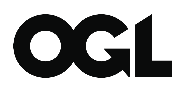 